     OBÓZ NARCIARSKO-SNOWBOARDOWY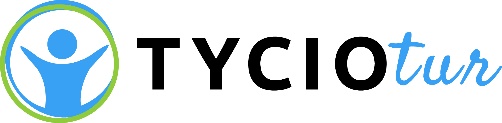 Termin: 28.01-3.02.2024Miejsce: Sudety - Ośrodek Narciarski „Czarna Góra Resort” z trasami z homologacją FIS Dla kogo wyjazd: dzieci 7-16 lat od poziomu początkującego do zaawansowanegoZakwaterowanie: Kameralny ośrodek „Słoneczne Wzgórze***”, położony w miejscowości Stara Morawa w bezpośrednim sąsiedztwie Czarnej Góry. Do dyspozycji uczestników pokoje 2,3,4,5 osobowe z łazienkami i TV, sala do zajęć i dyskotek, boisko, miejsce na ognisko i grillaWyżywienie: 3xdziennie, podwieczorekTransport: autokar turystycznyUbezpieczenie: UniqaCena zawiera: szkolenie narciarskie i snowboardowe pod okiem instruktorówzawody narciarskie z upominkamizajęcia na pływalni ze zjeżdżalniami zjazd najdłuższą zjeżdżalnią saneczkową w Polsce „Czarną Żmiją”wycieczki w góryzjazdy na sankach i oponachrealizacje programu popołudniowego i wieczornegogry i zabawy terenowezajęcia z muzykąwarsztaty kreatywnościwieczory tematycznedyskoteki, karaokeubezpieczenie NNWOpieka: doświadczeni instruktorzy/wychowawcyCena: 2100 złCena nie zawiera: karnetów na stokBiuro podróży Tycio-Tur Maciej Włodarskitel: 793 490 300, www.tycio-tur.plGWARANTUJEMY WSPANIAŁĄ I BEZPIECZNĄ ZABAWE W MAŁYCH GRUPACH SZKOLENIOWYCH Z PODZIAŁEM NA STOPNIE ZAAWANSOWANIA!!!